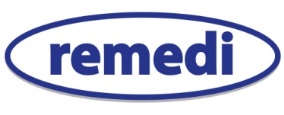 Sessional Worker Application FormTitle …………………………………………………………………………………   Date of Birth …………………….………………………………………..First Name ………………………………………………………………………   Last Name ……………………….…………………………………………Address 1 ………………………………………………………………………………………………………………………………………………………………..Address 2 ………………………………………………………………………………………………………………………………………………………………..Town ………………………………………………………………….………….       Post Code …………………………………………………………………Email ……………………………………………………………………………………………………………………………………………………………………….Preferred Contact No ……………………………………………………………………………………………………………………………………………...REFERENCESPlease give the names and addresses of two people to whom we may write for references.    One referee should be your current or most recent/most relevant employer.Referee One                                                                                    RefereeName : ……………………………………………………………..                    Name: ………………………..........................................Address: ………………………………………………………….                     Address …………………………………………………………………………………………………………………………………………                    …………………………………………………………………………….…………………………………………………………………………                    ……………………………………………………………………………..Email : ……………………………………………………………..                    ……………………………………………………………………………..Availablility (Please tick all that apply)Gender ………………………………………………..…………………             Ethnicity ……………………………………………………………………..Employment Status …………………………………………………………………………………………………………………………………………………Disability Status ……………………………………………………………………………………………………………………………………………….........Do you possess a full driving licence and have access to a vehicle?                                                                                                                      Yes		   NoN        NoSkills (including practical) and Experience ………………………………………………………………………………………………………………………………………………………………………………..…………………………………………………………………………………………………………………………………………………………………………………………………………………………………………………………………………………………………………………………………………………………………………………………………………………………………………………………………………………………………………………………………………………………………………………………………………………………………………………………………………………………………………………………………………………………………………………………………………………………………………………………………………………………………………………………………………………………………………………………………………………………………………………………………………………………………………………………………………………………………………………………………………………………………………………………………………………………………………………………………………………………………………………………………………………………………………………………………………………..Signed: …………………………………………………………………………..         Date: …………………………………………………………………….